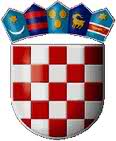 REPUBLIKA HRVATSKAVUKOVARSKO-SRIJEMSKA ŽUPANIJAOPĆINA TOMPOJEVCIPovjerenstvo za provedbu Javnog natječajaKLASA: 112-02/19-01/ 1URBROJ: 2196/07-01/03-19-7Tompojevci, 14.08.2019. godineNa temelju članka 20., 21. i 22. Zakona o službenicima i namještenicima u lokalnoj i područnoj (regionalnoj) samoupravi («Narodne novine» broj 86/08, 61/11 i 4/18), u svezi Javnog natječaja za prijem u službu „Referent - Komunalni i poljoprivredni redar“, 1 izvršitelj/izvršiteljica na neodređeno vrijeme, na puno radno vrijeme,  uz obvezni probni rad od 3 mjeseca (objavljen u Narodnim novinama broj 74/19 od 02.08.2019. godine i internetskim stranicama Općine Tompojevci), Povjerenstvo za provedbu Javnog natječaja objavljuje sljedećuL I S T U   K A N D I D A T Akoji ispunjavaju formalne uvjete propisane Javnim natječajem (prema abecednom redu prezimena kandidata):OLJA HUDAKROBERT KERYŽELJKA ŽIVIĆZa kandidate koji ispunjavaju formalne uvjete iz Javnog natječaja provest će se testiranje radi provjere znanja i sposobnosti putem pisanog testiranja znanja i provjerom praktičnog poznavanja rada na računalu te intervju (neposredni razgovor) pri Povjerenstvu za provedbu javnog natječaja u Općini Tompojevci.Kandidatima koji ne ispunjavaju neke od formalnih uvjeta iz Javnog natječaja uputiti će se odgovarajuća pisana obavijest, pa ne mogu pristupiti pisanom testiranju.Lista kandidata objaviti će se na internetskoj stranici i oglasnoj ploči Općine Tompojevci.Povjerenstvo za provedbu javnog natječaja            Predsjednik       Melita Bitunjac